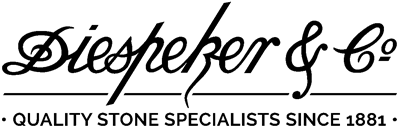 Press Release for immediate releaseSTARTSEchoes of Sri Lanka for new restaurant KolambaDiespeker is pleased to have contributed statement terrazzo pieces to new Sri Lankan restaurant, Kolamba in Soho.Designer Annie Harrison of Studio Fils has worked with Diespeker on previous projects and had been pleased with what we had produced. However, she hadn’t commissioned Diespeker to produce bespoke terrazzo, so this was a first for her.Annie’s vision for Kolamba’s interior was to reflect the green vista of Sri Lanka, where owners Aushi and Eroshan Meewella were born. Intriguingly this is also the birthplace of Diespeker MD, John Krause. Terrazzo, it seems, is a widely used material on the island.Annie was looking for two terrazzo designs using the same teal-blue/green marble. The first was for tabletops and the ground floor open-kitchen dining counter using smaller 15 to 20mm chippings in a cement base; the second, an impressive large-scale cocktail bar, for which Annie wanted larger 200 to 300mm chunks of marble set in white resin terrazzo. This is an unusually large specification for single chippings, creating a striking and highly unique look. Part of Annie’s inspiration was to use offcut pieces of the marble to meet sustainable aims. Both terrazzo designs were initially made up as samples for Annie to sign off, before the final pieces were cast.At the start, it wasn’t clear whether the cocktail bar countertop could be made as a single piece, due to the sheer size. However, the Diespeker bespoke team drew on its expertise to achieve the impossible resulting in a smooth single surface with no joints. Diespeker also made the bases for the tables.The project had a very tight lead time, but the Diespeker team turned the project around quickly; both Annie and the client were very happy with the service and the end result. Cocktail bar countertop (resin): 1850x1050x20mm   Kitchen bar countertop (cement): 1850x279x20mm  Designer: Annie Harrison of Studio FilsAddress: Kolamba, 21 Kingly Street, Carnaby, Soho, London, W1B 5QAENDSSample imagesLarge chunk cocktail barSmall chip counterTable topsOther images are available: email sue@terrafermamedia.comNotesDiespeker & Co is a specialist supplier of natural stone and man-made materials for flooring, tiles, cladding, worktops and treads, for the commercial and domestic sectors. The company was founded in 1881 in Hamburg and expanded into London where it was one of the first companies to offer terrazzo and mosaic to the UK market.Diespeker offers a rare service at its factory in South East London where traditional hand-casting skills are employed to create bespoke designs. This enables the company to also match existing materials for refurbishment projects. The factory boasts the latest in Italian cutting and polishing machinery, as well as an impressive showroom displaying over 500 standard tile designs.Standard materials are imported from trusted suppliers in Italy where they can be cut to a much thinner finish than in the UK if required. The full service includes site surveys, technical support, drawing, supply and installation and an exceptional aftercare package.Diespeker has supplied and installed standard and bespoke solutions for such prestigious clients as The Royal Albert Hall, The Royal Academy, The Waldorf Hotel, WeWork, Bob Bob Ricard, Paul Smith and Wimbledon Tennis Club. www.diespeker.co.ukReader Enquiriessales@diespeker.co.uk020 7358 0160Media EnquiriesSue CadeTerra Ferma Mediasue@terrafermamedia.com07850 642102